4.pielikums atklāta konkursa “Par formas tērpu elementu piegādi”Nr.RPP 2018/2 nolikumamTEHNISKĀ SPECIFIKĀCIJAdaļā Nr.3“Par gaismu atstarojošo vestu piegādi”Iepirkuma priekšmets: gaismu atstarojošu vestu piegāde.Nodrošinu visas tehniskajā specifikācijā izvirzītās prasības:(Pretendenta nosaukums, vadītāja vai pilnvarotās personas amats, vārds, uzvārds un paraksts)Gaismu atstarojoša veste(attēlam ilustratīvs raksturs)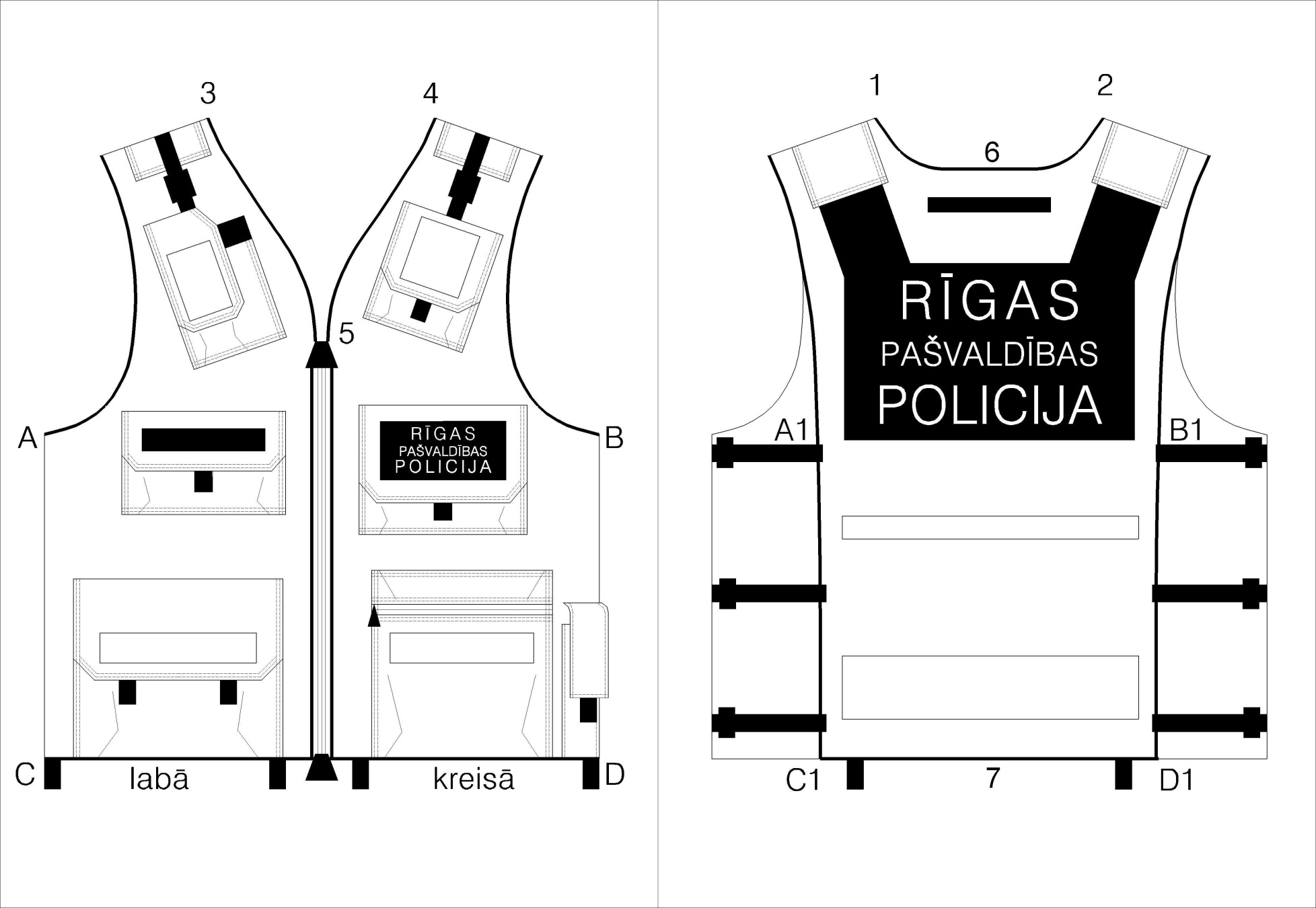 Nr.p.k.Vestes elementsAtstarojošai vestei izvirzītās prasībasAtstarojošai vestei izvirzītās prasības1.PiegriezumsTaisna silueta. Vestes piegriezums padara to piemērotu dažādiem izmēriem.Taisna silueta. Vestes piegriezums padara to piemērotu dažādiem izmēriem.2.AudumsFOREMAN vai ekvivalentas tehnoloģijas audums ar ūdens atgrūdošu virsmu. Blīvums – 240 g/m²±5g/m². Krāsa - spilgti dzeltena GEF 001.FOREMAN vai ekvivalentas tehnoloģijas audums ar ūdens atgrūdošu virsmu. Blīvums – 240 g/m²±5g/m². Krāsa - spilgti dzeltena GEF 001.3.PamatizmēriPriekšdaļas garums  no pleca šuves (mēra no kakles) – 57,0 cm ±0,5cm. Mugurdaļas garums  no pleca šuves 58,0 cm ±0,5cm (mēra no kakles).Platums priekšpusē krūšu augstumā AB (skatīt zīmējumu) – 68,0сm±0,5cm, platums priekšpusē  apakšā CD (skatīt zīmējumu) – 68,0cm ±0,5cm.Platums mugurpusē krūšu augstumā A1B1 (skatīt zīmējumu)– 32,0сm ±0,5cm. Platums mugurpusē apakšā C1D1 (skatīt zīmējumu) – 31,5сm ±0,5cm.Malas garums sānu BD (skatīt zīmējumu) – 26,0 cm ±0,5cm.Kakla platums no pleca vīles 1-2 (skatīt zīmējumu) - 24,0 cm ±0,5cm.Kakla izgriezuma dziļums muguras daļā – 12,5 cm ±0,5cm.Izgriezums priekšpusē no 3–5 (skatīt zīmējumu) - 22,0 cm ±0,5cm.Priekšdaļas garums  no pleca šuves (mēra no kakles) – 57,0 cm ±0,5cm. Mugurdaļas garums  no pleca šuves 58,0 cm ±0,5cm (mēra no kakles).Platums priekšpusē krūšu augstumā AB (skatīt zīmējumu) – 68,0сm±0,5cm, platums priekšpusē  apakšā CD (skatīt zīmējumu) – 68,0cm ±0,5cm.Platums mugurpusē krūšu augstumā A1B1 (skatīt zīmējumu)– 32,0сm ±0,5cm. Platums mugurpusē apakšā C1D1 (skatīt zīmējumu) – 31,5сm ±0,5cm.Malas garums sānu BD (skatīt zīmējumu) – 26,0 cm ±0,5cm.Kakla platums no pleca vīles 1-2 (skatīt zīmējumu) - 24,0 cm ±0,5cm.Kakla izgriezuma dziļums muguras daļā – 12,5 cm ±0,5cm.Izgriezums priekšpusē no 3–5 (skatīt zīmējumu) - 22,0 cm ±0,5cm.4.AizdareVestes aizdare ar traktora tipa 9.0mm rāvējslēdzēju melnā krāsā – 37,0 cm ±0,5cm, kas darbojās abos virzienos. Vestes aizdare ar traktora tipa 9.0mm rāvējslēdzēju melnā krāsā – 37,0 cm ±0,5cm, kas darbojās abos virzienos. 5.Priekšdaļas kabatas5.1. Uz labās priekšdaļas apakšā pie apakšējās malas - kabata “portfelis” ar kopgrieztu klapīti. Kabatas forma “portfelis” izveidojas ar 2 ieloču palīdzību (ieloču dziļums – 1,5 cm±0,5cm). Kabatas platums – 25,0 сm±0,5cm, augstums– 16,0 сm±0,5cm. Klapīte – 25,0 сm х 15,0 сm±0,5cm. Klapītes stūri slīpleņķī - 45º - 3,0 сm±0,1cm . Klapīte aizver kabatu ar līplentes palīdzību. Horizontāla līplenta – 18,0 x 5,0 cm±0,5cm – piešūta uz klapītes (cietā daļa) un uz kabatas 2 vertikālas līplentas – 8,0 x 5,0 cm ±0,5cm (mīkstā daļa) – 4,0cm±0,5cm no kabatas vertikālās malas. Zem līplentes, lai būtu labāka kabatas atvēršana – korsāžas lenta – 100% polipropilēns, platums 2,0cm±0,1 cm, biezums 1,5 mm, elastība 0,5%, uz pusēm pārlocīta gatavā veidā, platums – 2,0 cm, garums – 4,5 cm±0,5cm. Uz klapītes priekšpusē – gaismas atstarojošā lente – 18,0 х 5,0 cm±0,5cm, kura piestiprinās ar līplenti – 18,0 х 5,0 cm±0,5cm. Pa horizontāli, attālumā 3,5 cm ± 0,1 cm no augšējās malas – 4.0±0,5 cm plata gumija kabatas platumā, lai tā varētu saglabāt kabatas formu.Kabata piešūta 2,5 ±0,1cm no aizdares.Kabata ir piešūta un klapīte ir nošūta ar dubultnošuvi —  0,01 x 0,06 cm ± 0,01cm.5.2. Uz kreisās priekšdaļas apakšā pie apakšējās malas kabata “portfelis”. Kabatas forma “portfelis” izveidojas ar 4 ieloču palīdzību, ieloču dziļums – 1,5 cm±0,5cm (2 ieloces kabatas augšmalā, 2 – apakšmalā). Kabatas platums – 18,0±0,5cm, augstums – 17,0 cm±0,5cm. Kabata piešūta visapkārt ar dubultšuvi 0,01 x 0,06 cm ± 0,01cm.Kabata noslēdzas ar rāvējslēdzēju attālumā 4,0 ±0,5cm no augšējās kabatas malas. Rāvējslēdzējs – 9 mm, garums – 20,0 cm±0,5cm. Zem rāvējslēdzēja 2,0 cm attālumā gaismas atstarojošā lenta – 15,0 х 5,0 cm±0,5cm, kura piestiprinās ar līplenti – 15,0 х 5,0 cm ±0,5cm.Kabata piešūta 6,0 ±0,5cm no aizdares.5.3. Uz kreisās priekšdaļas apakšā, attālumā 2,0 cm no ”portfeļa” virzienā uz sānu – kabata „portfelis” - 3,0 х 3,0 х 10,0 cm±0,5cm. Kabata piešūta ar 0,02cm± 0,01cm šuvi. Klapīte 3,5 х 12,0 cm ±0,5cm - piešūta 2,0cm ± 0,5cm no kabatas augšējās malas. Klapīte aizveras ar līplenti – 3,0 х 5,0 cm±0,5cm. Zem līplentas, lai būtu labāka kabatas atvēršana – korsāžas lenta – 100% polipropilēns, platums 2,0 cm±0,1, biezums 1,5 mm, elastība 0,5%, uz pusēm pārlocīta, gatavā veidā – platums 2,0 cm, garums – 2,5 cm±0,5cm.5.4. Uz labās priekšdaļas attālumā 5,0 cm±0,5cm no apakšējās kabatas klapītes augšējās malas – kabata „portfelis” ar kopēji grieztu klapīti. Kabatas forma “portfelis” izveidojas ar 2 ieloču palīdzību (ieloču dziļums – 1,5 cm±0,5cm). Kabatas platums – 16.0 cm±0,5cm, augstums 8,0 cm±0,5cm. Klapītes izmēri  – 16.0сm х 6,0 cm±0,5cm.Klapītes stūri slīpleņķī ir 45º - 3,0 cm±0,1cm. Klapīte aizver kabatu ar līplentes palīdzību. Līplenta - 7,0 x 2,0 сm±0,5cm – horizontāli piešūta uz klapītes (cietā daļa) un uz kabatas (mīkstā daļa). Zem līplentas, lai būtu labāka kabatas atvēršana – korsāžas lenta -100% polipropilēns, platums 2,0 cm±0,1, biezums 1,5 mm, elastība 0,5%, uz pusēm pārlocīta, gatavā veidā – platums 2,0 cm, garums – 4,0±0,5cm. No priekšpuses uz klapītes vidusdaļā – līplenta - 7,0 х 2,0 сm±0,1cm, identifikācijas zīmes piestiprināšanai.Kabata ir piešūta un klapīte ir nošūta ar dubultnošuvi – 0,01 x 0,06 cm ± 0,01cm.Kabata piešūta 2,5 ±0,5cm no aizdares.5.5. Uz kreisās priekšdaļas attālumā 1,0 cm±0,5cm virs zemāk stāvošās kabatas – kabata “portfelis” ar kopēji grieztu klapīti. Kabatas forma “portfelis” izveidojas ar 2 ieloču palīdzību (ieloču dziļums – 1,5 cm±0,5cm). Kabatas platums – 15,0 cm±0,5cm, augstums – 11,0 cm±0,5cm. Klapītes izmēri – 15,0 сm х 10,0 сm±0,5cm. Klapītes stūri slīpleņķī ir 45º - 3,0 сm±0,1cm. Klapīte aizver kabatu ar līplentes palīdzību. Līplenta - 10,0 x 5.0 сm±0,5cm – horizontāli piešūta uz klapītes (cietā daļa) un uz kabatas (mīkstā daļa). Uz klapītes no priekšpuses – gaismu atstarojošs uzraksts ''RĪGAS PAŠVALDĪBAS POLICIJA'' (burtu krāsa – balta, gaismas atstarojoša) ir izšūts uz melna auduma gabala – 10,0 х 5,5 сm±0,5cm, kurš piestiprinās ar līplenti – 9,5 х 5,0 сm±0,1cm. Uzraksta garums – 8,0cm. Burtu augstums: RĪGAS -1,3 cm PAŠVALDĪBAS – 1,0cm, POLICIJA – 1,3cm. Fonts “Arial”, treknrakstā (bold).Kabata ir piešūta un klapīte  ir nošūta ar dubultnošuvi —  0,01 x 0,06 cm ± 0,01cm.Kabata piešūta 1,0 ±0,5cm no aizdares.5.6. Uz labās priekšdaļas – 2,0 cm un 4,0 cm±0,5cm virs klapītes zem zemāk stāvošās krūšu kabatas ir ieslīpi piešūta līplenta ar kopējo platību – 10,0 х 12,0 сm±0,5cm, pie kuras piestiprinās kabata „portfelis” ar kopēji grieztu klapīti (kabatas forma “portfelis” izveidojas ar 2 ieloču palīdzību (ieloču dziļums – 1,5 cm±0,5cm)), priekš radiostacijas – platums 10,0 cm±0,5cm, augstums 15,0 cm±0,5cm. Klapīte ir nošķeltas formas (priekš antenas – izgriezums uz klapītes) platums – 6,5 cm±0,5cm, augstums 16,0 cm±0,5cm. Klapītes stūri slīpleņķī 45º - 2,0 сm±0,1cm. Klapīte aizver kabatu ar līplentas palīdzību. Līplenta – 8,0 х 5,0 сm±0,5cm, piešūta uz klapītes (cietā daļa) un uz kabatas (mīkstā daļa). Zem līplentas, lai būtu labāka kabatas atvēršana ir korsāžas lenta – 100% polipropilēns, platums 2,0 cm±0,1, biezums 1,5 mm, elastība 0,5%, uz pusēm pārlocīta, gatavā veidā – platums 2,0 cm±0,1cm, garums – 3,5 cm±0,5cm. Priekšpusē uz klapītes gaismas atstarojošā lente – 8,0 х 5,0 сm±0,1cm, kura piestiprinās ar līplentu - 8,0 х 5,0 сm±0,1cm. Virs kabatas, kabatas vidusdaļā uz korsāžas lentas ir plastmasas sprādze, lai varētu pilnībā noņemt kabatu. Korsāžas lenta, kura ir pārlocīta uz pusēm, gatavā veidā (līdz sprādzei) – platums - 2,0cm±0,1cm, garums – 3,0 cm±0,5cm. Horizontāli gar kabatas augšdaļu– 3,5 cm±0,5cm plata gumija kabatas platumā, lai varētu saglabāt kabatas formu.Kabata un klapīte ir nošūta ar dubultnošuvi – 0,01 x 0,06 cm ± 0,01cm.5.7. Uz kreisās priekšdaļas - 2,0 cm±0,5cm un 4,0 cm±0,5cm virs zemāk stāvošās krūšu kabatas klapītes ir ieslīpi piešūta līplenta ar kopējo platību – 10,0 х 12,0 сm±0,5cm, pie kuras piestiprinās kabata „portfelis” ar kopēji grieztu klapīti. Kabatas platums - 10,0 cm±0,5cm, augstums 12,0 cm±0,5cm. Kabatas forma “portfelis” izveidojas ar 2 ieloču palīdzību (ieloču dziļums – 1,5 cm±0,5cm). Klapītes platums 10,0 cm±0,5cm, augstums – 11,0 cm±0,5cm. Klapītes stūri slīpleņķī 45º - 2,0 сm±0,1cm. Klapīte aizver kabatu ar līplentas palīdzību. Līplenta – 8,0 х 5,0 сm±0,5cm piešūta uz klapītes (cietā daļa) un uz kabatas (mīkstā daļa). Zem līplentas, lai būtu labāka kabatas atvēršana ir korsāžas lenta - 100% polipropilēns, platums 2,0 cm±0,1, biezums 1,5 mm, elastība 0,5%, uz pusēm pārlocīta, gatavā veidā – platums 2,0 cm±0,1cm, garums – 3,5 cm±0,5cm. Priekšpusē uz klapītes – gaismas atstarojošā lente -8,0 х 5,0 cm±0,5cm, kura piestiprinās ar līplentu - 8,0 х 5,0 cm±0,5cm. Virs kabatas, vidusdaļā uz korsāžas lentas ir plastmasas sprādze, lai varētu pilnībā noņemt kabatu. Lente, kura ir pārlocīta uz pusēm, gatavā veidā – platums - 2,0cm±0,1cm, garums – 3,0 cm±0,1cm. Kabatai pie virsējās malas, iekšpusē pa vidu, 2.0cm no augšējās kabatas malas piešūta 9.8±0.2cm gara un 2.0cm plata ripsa lente. Lentes gals piestrādāts pie kabatas ar dubultnošuvi, uz otra lentes gala uzšūta 4.0±0.2cm gara un 2.0 plata līplentes cietā daļa.Horizontāli gar kabatas augšdaļu– 3,5 cm±0,5cm plata gumija kabatas platumā, lai varētu saglabāt kabatas formu.Kabata un klapīte ir nošūta ar dubultnošuvi – 0,01 x 0,06 cm ± 0,01cm.5.1. Uz labās priekšdaļas apakšā pie apakšējās malas - kabata “portfelis” ar kopgrieztu klapīti. Kabatas forma “portfelis” izveidojas ar 2 ieloču palīdzību (ieloču dziļums – 1,5 cm±0,5cm). Kabatas platums – 25,0 сm±0,5cm, augstums– 16,0 сm±0,5cm. Klapīte – 25,0 сm х 15,0 сm±0,5cm. Klapītes stūri slīpleņķī - 45º - 3,0 сm±0,1cm . Klapīte aizver kabatu ar līplentes palīdzību. Horizontāla līplenta – 18,0 x 5,0 cm±0,5cm – piešūta uz klapītes (cietā daļa) un uz kabatas 2 vertikālas līplentas – 8,0 x 5,0 cm ±0,5cm (mīkstā daļa) – 4,0cm±0,5cm no kabatas vertikālās malas. Zem līplentes, lai būtu labāka kabatas atvēršana – korsāžas lenta – 100% polipropilēns, platums 2,0cm±0,1 cm, biezums 1,5 mm, elastība 0,5%, uz pusēm pārlocīta gatavā veidā, platums – 2,0 cm, garums – 4,5 cm±0,5cm. Uz klapītes priekšpusē – gaismas atstarojošā lente – 18,0 х 5,0 cm±0,5cm, kura piestiprinās ar līplenti – 18,0 х 5,0 cm±0,5cm. Pa horizontāli, attālumā 3,5 cm ± 0,1 cm no augšējās malas – 4.0±0,5 cm plata gumija kabatas platumā, lai tā varētu saglabāt kabatas formu.Kabata piešūta 2,5 ±0,1cm no aizdares.Kabata ir piešūta un klapīte ir nošūta ar dubultnošuvi —  0,01 x 0,06 cm ± 0,01cm.5.2. Uz kreisās priekšdaļas apakšā pie apakšējās malas kabata “portfelis”. Kabatas forma “portfelis” izveidojas ar 4 ieloču palīdzību, ieloču dziļums – 1,5 cm±0,5cm (2 ieloces kabatas augšmalā, 2 – apakšmalā). Kabatas platums – 18,0±0,5cm, augstums – 17,0 cm±0,5cm. Kabata piešūta visapkārt ar dubultšuvi 0,01 x 0,06 cm ± 0,01cm.Kabata noslēdzas ar rāvējslēdzēju attālumā 4,0 ±0,5cm no augšējās kabatas malas. Rāvējslēdzējs – 9 mm, garums – 20,0 cm±0,5cm. Zem rāvējslēdzēja 2,0 cm attālumā gaismas atstarojošā lenta – 15,0 х 5,0 cm±0,5cm, kura piestiprinās ar līplenti – 15,0 х 5,0 cm ±0,5cm.Kabata piešūta 6,0 ±0,5cm no aizdares.5.3. Uz kreisās priekšdaļas apakšā, attālumā 2,0 cm no ”portfeļa” virzienā uz sānu – kabata „portfelis” - 3,0 х 3,0 х 10,0 cm±0,5cm. Kabata piešūta ar 0,02cm± 0,01cm šuvi. Klapīte 3,5 х 12,0 cm ±0,5cm - piešūta 2,0cm ± 0,5cm no kabatas augšējās malas. Klapīte aizveras ar līplenti – 3,0 х 5,0 cm±0,5cm. Zem līplentas, lai būtu labāka kabatas atvēršana – korsāžas lenta – 100% polipropilēns, platums 2,0 cm±0,1, biezums 1,5 mm, elastība 0,5%, uz pusēm pārlocīta, gatavā veidā – platums 2,0 cm, garums – 2,5 cm±0,5cm.5.4. Uz labās priekšdaļas attālumā 5,0 cm±0,5cm no apakšējās kabatas klapītes augšējās malas – kabata „portfelis” ar kopēji grieztu klapīti. Kabatas forma “portfelis” izveidojas ar 2 ieloču palīdzību (ieloču dziļums – 1,5 cm±0,5cm). Kabatas platums – 16.0 cm±0,5cm, augstums 8,0 cm±0,5cm. Klapītes izmēri  – 16.0сm х 6,0 cm±0,5cm.Klapītes stūri slīpleņķī ir 45º - 3,0 cm±0,1cm. Klapīte aizver kabatu ar līplentes palīdzību. Līplenta - 7,0 x 2,0 сm±0,5cm – horizontāli piešūta uz klapītes (cietā daļa) un uz kabatas (mīkstā daļa). Zem līplentas, lai būtu labāka kabatas atvēršana – korsāžas lenta -100% polipropilēns, platums 2,0 cm±0,1, biezums 1,5 mm, elastība 0,5%, uz pusēm pārlocīta, gatavā veidā – platums 2,0 cm, garums – 4,0±0,5cm. No priekšpuses uz klapītes vidusdaļā – līplenta - 7,0 х 2,0 сm±0,1cm, identifikācijas zīmes piestiprināšanai.Kabata ir piešūta un klapīte ir nošūta ar dubultnošuvi – 0,01 x 0,06 cm ± 0,01cm.Kabata piešūta 2,5 ±0,5cm no aizdares.5.5. Uz kreisās priekšdaļas attālumā 1,0 cm±0,5cm virs zemāk stāvošās kabatas – kabata “portfelis” ar kopēji grieztu klapīti. Kabatas forma “portfelis” izveidojas ar 2 ieloču palīdzību (ieloču dziļums – 1,5 cm±0,5cm). Kabatas platums – 15,0 cm±0,5cm, augstums – 11,0 cm±0,5cm. Klapītes izmēri – 15,0 сm х 10,0 сm±0,5cm. Klapītes stūri slīpleņķī ir 45º - 3,0 сm±0,1cm. Klapīte aizver kabatu ar līplentes palīdzību. Līplenta - 10,0 x 5.0 сm±0,5cm – horizontāli piešūta uz klapītes (cietā daļa) un uz kabatas (mīkstā daļa). Uz klapītes no priekšpuses – gaismu atstarojošs uzraksts ''RĪGAS PAŠVALDĪBAS POLICIJA'' (burtu krāsa – balta, gaismas atstarojoša) ir izšūts uz melna auduma gabala – 10,0 х 5,5 сm±0,5cm, kurš piestiprinās ar līplenti – 9,5 х 5,0 сm±0,1cm. Uzraksta garums – 8,0cm. Burtu augstums: RĪGAS -1,3 cm PAŠVALDĪBAS – 1,0cm, POLICIJA – 1,3cm. Fonts “Arial”, treknrakstā (bold).Kabata ir piešūta un klapīte  ir nošūta ar dubultnošuvi —  0,01 x 0,06 cm ± 0,01cm.Kabata piešūta 1,0 ±0,5cm no aizdares.5.6. Uz labās priekšdaļas – 2,0 cm un 4,0 cm±0,5cm virs klapītes zem zemāk stāvošās krūšu kabatas ir ieslīpi piešūta līplenta ar kopējo platību – 10,0 х 12,0 сm±0,5cm, pie kuras piestiprinās kabata „portfelis” ar kopēji grieztu klapīti (kabatas forma “portfelis” izveidojas ar 2 ieloču palīdzību (ieloču dziļums – 1,5 cm±0,5cm)), priekš radiostacijas – platums 10,0 cm±0,5cm, augstums 15,0 cm±0,5cm. Klapīte ir nošķeltas formas (priekš antenas – izgriezums uz klapītes) platums – 6,5 cm±0,5cm, augstums 16,0 cm±0,5cm. Klapītes stūri slīpleņķī 45º - 2,0 сm±0,1cm. Klapīte aizver kabatu ar līplentas palīdzību. Līplenta – 8,0 х 5,0 сm±0,5cm, piešūta uz klapītes (cietā daļa) un uz kabatas (mīkstā daļa). Zem līplentas, lai būtu labāka kabatas atvēršana ir korsāžas lenta – 100% polipropilēns, platums 2,0 cm±0,1, biezums 1,5 mm, elastība 0,5%, uz pusēm pārlocīta, gatavā veidā – platums 2,0 cm±0,1cm, garums – 3,5 cm±0,5cm. Priekšpusē uz klapītes gaismas atstarojošā lente – 8,0 х 5,0 сm±0,1cm, kura piestiprinās ar līplentu - 8,0 х 5,0 сm±0,1cm. Virs kabatas, kabatas vidusdaļā uz korsāžas lentas ir plastmasas sprādze, lai varētu pilnībā noņemt kabatu. Korsāžas lenta, kura ir pārlocīta uz pusēm, gatavā veidā (līdz sprādzei) – platums - 2,0cm±0,1cm, garums – 3,0 cm±0,5cm. Horizontāli gar kabatas augšdaļu– 3,5 cm±0,5cm plata gumija kabatas platumā, lai varētu saglabāt kabatas formu.Kabata un klapīte ir nošūta ar dubultnošuvi – 0,01 x 0,06 cm ± 0,01cm.5.7. Uz kreisās priekšdaļas - 2,0 cm±0,5cm un 4,0 cm±0,5cm virs zemāk stāvošās krūšu kabatas klapītes ir ieslīpi piešūta līplenta ar kopējo platību – 10,0 х 12,0 сm±0,5cm, pie kuras piestiprinās kabata „portfelis” ar kopēji grieztu klapīti. Kabatas platums - 10,0 cm±0,5cm, augstums 12,0 cm±0,5cm. Kabatas forma “portfelis” izveidojas ar 2 ieloču palīdzību (ieloču dziļums – 1,5 cm±0,5cm). Klapītes platums 10,0 cm±0,5cm, augstums – 11,0 cm±0,5cm. Klapītes stūri slīpleņķī 45º - 2,0 сm±0,1cm. Klapīte aizver kabatu ar līplentas palīdzību. Līplenta – 8,0 х 5,0 сm±0,5cm piešūta uz klapītes (cietā daļa) un uz kabatas (mīkstā daļa). Zem līplentas, lai būtu labāka kabatas atvēršana ir korsāžas lenta - 100% polipropilēns, platums 2,0 cm±0,1, biezums 1,5 mm, elastība 0,5%, uz pusēm pārlocīta, gatavā veidā – platums 2,0 cm±0,1cm, garums – 3,5 cm±0,5cm. Priekšpusē uz klapītes – gaismas atstarojošā lente -8,0 х 5,0 cm±0,5cm, kura piestiprinās ar līplentu - 8,0 х 5,0 cm±0,5cm. Virs kabatas, vidusdaļā uz korsāžas lentas ir plastmasas sprādze, lai varētu pilnībā noņemt kabatu. Lente, kura ir pārlocīta uz pusēm, gatavā veidā – platums - 2,0cm±0,1cm, garums – 3,0 cm±0,1cm. Kabatai pie virsējās malas, iekšpusē pa vidu, 2.0cm no augšējās kabatas malas piešūta 9.8±0.2cm gara un 2.0cm plata ripsa lente. Lentes gals piestrādāts pie kabatas ar dubultnošuvi, uz otra lentes gala uzšūta 4.0±0.2cm gara un 2.0 plata līplentes cietā daļa.Horizontāli gar kabatas augšdaļu– 3,5 cm±0,5cm plata gumija kabatas platumā, lai varētu saglabāt kabatas formu.Kabata un klapīte ir nošūta ar dubultnošuvi – 0,01 x 0,06 cm ± 0,01cm.6.Regulējamais izmērs pēc augumaPriekšpusē, attālumā 5,0 cm±0,5cm no plecu vīles vidusdaļā ir piešūti savilkņi, lai varētu regulēt izmēru. Platums – 7,0 cm±0,5cm, garums – 14,0 cm±0,5cm. Savilkņa beigās – līplenta (cietā daļa ) - 7,0 х7,0 сm±0,5cm. Savilkņi ir nošūti ar  dubultnošuvi —  0,01 x 0,06 cm ± 0,01cm.Priekšpusē, attālumā 5,0 cm±0,5cm no plecu vīles vidusdaļā ir piešūti savilkņi, lai varētu regulēt izmēru. Platums – 7,0 cm±0,5cm, garums – 14,0 cm±0,5cm. Savilkņa beigās – līplenta (cietā daļa ) - 7,0 х7,0 сm±0,5cm. Savilkņi ir nošūti ar  dubultnošuvi —  0,01 x 0,06 cm ± 0,01cm.7.Mugurpuse7.1. Mugurpusē attālumā 5,5 cm±0,1cm no plecu šuves, ieslīpi ir piešūta līplenta (mīkstā daļa) – platums – 7,0 cm±0,5cm, garums 26,0 cm±0,5cm , lai varētu regulēt izmēru pēc auguma un lai varētu pielikt uzrakstus.7.2. Līplentas apakšmalas līmenī (iepriekš minētais punkts) – horizontāla līplenta - 2,0 х 23,0 сm±0,5cm.7.3. Attālumā 6,0 ±0,5cm no kakla šuves - horizontāla līplenta - 2,0 х 10,0 сm±0,5cm. 7.4. Attālumā 12,0cm±0,5cm no kakla šuves – horizontāla  līplenta - 2,0 х 10,0 сm±0,5cm.7.5. Attālumā 18,0 cm±0,5cm no apakšas – horizontāla gaismas atstarojošā svītra - 2,0 х 26,0 сm±0,5cm, kura piestiprinās ar līplentas palīdzību.7.6. Attālumā 6,0 cm±0,5cm no apakšas – horizontāla gaismas atstarojošā svītra - – 5,0 х 26,0 сm±0,5cm, kura piestiprinās ar līplentas palīdzību.7.1. Mugurpusē attālumā 5,5 cm±0,1cm no plecu šuves, ieslīpi ir piešūta līplenta (mīkstā daļa) – platums – 7,0 cm±0,5cm, garums 26,0 cm±0,5cm , lai varētu regulēt izmēru pēc auguma un lai varētu pielikt uzrakstus.7.2. Līplentas apakšmalas līmenī (iepriekš minētais punkts) – horizontāla līplenta - 2,0 х 23,0 сm±0,5cm.7.3. Attālumā 6,0 ±0,5cm no kakla šuves - horizontāla līplenta - 2,0 х 10,0 сm±0,5cm. 7.4. Attālumā 12,0cm±0,5cm no kakla šuves – horizontāla  līplenta - 2,0 х 10,0 сm±0,5cm.7.5. Attālumā 18,0 cm±0,5cm no apakšas – horizontāla gaismas atstarojošā svītra - 2,0 х 26,0 сm±0,5cm, kura piestiprinās ar līplentas palīdzību.7.6. Attālumā 6,0 cm±0,5cm no apakšas – horizontāla gaismas atstarojošā svītra - – 5,0 х 26,0 сm±0,5cm, kura piestiprinās ar līplentas palīdzību.8.UzrakstsUzraksts - «RĪGAS PAŠVALDĪBAS POLICIJA» ir izšūts uz melna auduma gabala (analoģiski ir līdzīgs pamataudumam) –  28,0 cm X 15,0 cm±0,5cm. Stūri – noapaļoti (ar R=20mm ± 1mm).Burtu izmēri (bez garumzīmēm) – RĪGAS – 4,5 cm±0,1cm (uzraksta garums – 14,0±0,5cm, burta elementa platums – 0,8cm), PAŠVALDĪBAS – 3,0 cm±0,1cm (uzraksta garums – 24,5±0,5cm, burta elementa platums – 0,6cm), POLICIJA – 4,5 cm±0,1cm (uzraksta garums – 17,0±0,5cm, burta elementa platums – 0,8cm). Burtu krāsa – balta, gaismas atstarojoša. Fonts “Arial”, treknrakstā (bold).Uzraksts piestiprinās pie mugurpuses ar divām horizontālām līplentām (cietā daļa) – 5,0 х 27,5 сm±0,5cm.Uzraksts - «RĪGAS PAŠVALDĪBAS POLICIJA» ir izšūts uz melna auduma gabala (analoģiski ir līdzīgs pamataudumam) –  28,0 cm X 15,0 cm±0,5cm. Stūri – noapaļoti (ar R=20mm ± 1mm).Burtu izmēri (bez garumzīmēm) – RĪGAS – 4,5 cm±0,1cm (uzraksta garums – 14,0±0,5cm, burta elementa platums – 0,8cm), PAŠVALDĪBAS – 3,0 cm±0,1cm (uzraksta garums – 24,5±0,5cm, burta elementa platums – 0,6cm), POLICIJA – 4,5 cm±0,1cm (uzraksta garums – 17,0±0,5cm, burta elementa platums – 0,8cm). Burtu krāsa – balta, gaismas atstarojoša. Fonts “Arial”, treknrakstā (bold).Uzraksts piestiprinās pie mugurpuses ar divām horizontālām līplentām (cietā daļa) – 5,0 х 27,5 сm±0,5cm.9.Regulējamais izmērs pēc platuma Sānu malas priekšdaļā tiek piešūtas 3 elastīgas gumijas lentas ar augstu mehānisko izturību 2,0cm±0.5cm x5,0cm±0,5cm (uz pusēm pārlocīta) ar plastmasas sprādzēm. Pretī pa mugurdaļu – 3 korsāžas lentas - 100% polipropilēns, platums 2,0 cm±0,1, biezums 1,5 mm, elastība 0,5%, 2,0 х 35,0cm ±0,5cm- platuma regulēšanai ar sprādzēm. Sānu malas priekšdaļā tiek piešūtas 3 elastīgas gumijas lentas ar augstu mehānisko izturību 2,0cm±0.5cm x5,0cm±0,5cm (uz pusēm pārlocīta) ar plastmasas sprādzēm. Pretī pa mugurdaļu – 3 korsāžas lentas - 100% polipropilēns, platums 2,0 cm±0,1, biezums 1,5 mm, elastība 0,5%, 2,0 х 35,0cm ±0,5cm- platuma regulēšanai ar sprādzēm.10.Apakšējie stiprinājumiVestes stiprinājumam pie jostas, piešūtas dubultā 6 korsāžas lentas - 100% polipropilēns, platums 2,0 cm±0,1, biezums 1,5 mm, elastība 0,5%, uz pusēm pārlocīta – 2,0 х 11,0 сm±0,5cm, uz katras – līplenta - 2,0 х 9,0 сm±0,5cm. Pa 2 lentām uz katru priekšdaļu un 2 uz mugurdaļas. Priekšdaļas lentas piešūtas no rāvējslēdza 6 ± 0,5cm attālumā.Vestes stiprinājumam pie jostas, piešūtas dubultā 6 korsāžas lentas - 100% polipropilēns, platums 2,0 cm±0,1, biezums 1,5 mm, elastība 0,5%, uz pusēm pārlocīta – 2,0 х 11,0 сm±0,5cm, uz katras – līplenta - 2,0 х 9,0 сm±0,5cm. Pa 2 lentām uz katru priekšdaļu un 2 uz mugurdaļas. Priekšdaļas lentas piešūtas no rāvējslēdza 6 ± 0,5cm attālumā.11.Malu apstrāde vesteiVisas vestes malas – apakšējās, sānu, roku, kakla, priekšdaļas centra – apstrādājamas ar ripsa apdares lentēm, gatavā veidā ar platumu 1,0cm±0,1cm. Ripsa lente: 100% poliesters, platums 2,0 cm, biezums 1,0 mm.Visas vestes malas – apakšējās, sānu, roku, kakla, priekšdaļas centra – apstrādājamas ar ripsa apdares lentēm, gatavā veidā ar platumu 1,0cm±0,1cm. Ripsa lente: 100% poliesters, platums 2,0 cm, biezums 1,0 mm.12.Prasības šuvēmVīlēm jābūt kvalitatīvi apstrādātām, nošūtām gludi, bez krokām un savilkumiem.Vīlēm jābūt kvalitatīvi apstrādātām, nošūtām gludi, bez krokām un savilkumiem.13.Pagarinātas vestesAptuveni 50 (piecdesmit) vestes no pasūtījuma apjoma var būt nepieciešamas pagarinātas. Pagarināta tiek vestes apakšējā mala par 10cm. Papildus izmaksas tiek iekļautas gaismu atstarojošas vestes cenā Aptuveni 50 (piecdesmit) vestes no pasūtījuma apjoma var būt nepieciešamas pagarinātas. Pagarināta tiek vestes apakšējā mala par 10cm. Papildus izmaksas tiek iekļautas gaismu atstarojošas vestes cenā 14.Papildus prasībasVestes iekšpusē kakles vai sānu vīlē iešūta informācija par izstrādājuma kopšanu.Vestes iekšpusē kakles vai sānu vīlē iešūta informācija par izstrādājuma kopšanu.15. Pretendents iesniedz gaismu atstarojošas vestes paraugu un auduma paraugu 1x1 m.15. Pretendents iesniedz gaismu atstarojošas vestes paraugu un auduma paraugu 1x1 m.15. Pretendents iesniedz gaismu atstarojošas vestes paraugu un auduma paraugu 1x1 m.15. Pretendents iesniedz gaismu atstarojošas vestes paraugu un auduma paraugu 1x1 m.Citas prasības:Citas prasības:Citas prasības:Pretendenta piedāvājums16.Nekvalitatīvas preces nomaiņas termiņš – ne vairāk kā 5 (piecu) darba dienu laikā no Pasūtītāja pretenziju saņemšanas.Nekvalitatīvas preces nomaiņas termiņš – ne vairāk kā 5 (piecu) darba dienu laikā no Pasūtītāja pretenziju saņemšanas.__________ darba dienas17.Piegādes termiņš – ne vairāk kā 60 (sešdesmit) dienu laikā no pasūtījuma saņemšanas dienas. Piegādes termiņš – ne vairāk kā 60 (sešdesmit) dienu laikā no pasūtījuma saņemšanas dienas. __________ dienas18.Garantijas termiņš – vismaz 12 (divpadsmit) mēneši no pavadzīmes parakstīšanas brīža.Garantijas termiņš – vismaz 12 (divpadsmit) mēneši no pavadzīmes parakstīšanas brīža.__________ mēneši